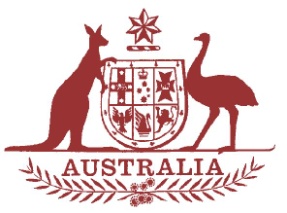 Parliamentary Joint Committee on the National Disability Insurance Scheme
ChairThe Hon. Mal Brough MPDeputy ChairSenator Alex GallacherMembersSenator Matthew CanavanDr David Gillespie MP
Ms Jill Hall MP
Mr Steve Irons MP The Hon. Jenny Macklin MP
Senator Linda ReynoldsThe Hon. Amanda Rishworth MP
Senator Zed Seselja
Senator Rachel SiewertSenator Anne Urquhart

Correspondence and inquiries to:Committee SecretaryPO Box 6100Parliament HouseCANBERRA   ACT   2600Tel:	02 6277 3083Fax:	02 6277 5829Email: 
ndis.sen@aph.gov.auInternet: www.aph.gov.au/joint_ndisNational Disability Insurance SchemePublic Hearing, BrisbaneDate	13 March 2015Time	9.00am – 4.00pmVenue	Avenir Room, Ibis Hotel, 27-35 Turbot Street9.00am–10.00amAdvocacy Panel:Queensland Aged and Disability Advocacy
Mr Geoff Rowe (CEO)Sunshine Coast Citizen Advocacy
Mr Bob Lee Amparo Advocacy
Ms Maureen FordyceQueensland Advocacy Incorporated
Ms Michelle O'Flynn, Director
Mr Nicholas Collyer, Systems Advocacy10.00am – 10.20am Community and Specialist Support Incorporated (CASSI)
Alan Binnie, CEO10.20am – 10.40am AEIOU
Dr James Morton, Chairman and Founder
Mr Alan Smith, CEO10.40am – 10.50amMorning tea10.50am – 11.10amYoung People in Nursing Homes
Dr Bronwyn Morkham, National Director
Mr Alan Blackwood, Policy Director11.10am – 11.30amQueenslanders with Disability Network
Ms Paige Armstrong, CEO11.30am – 11.50pmNational Disability Services
Ms Lisa Fraser, Sector Development Officer
Mr Richard Nelson, State Manager11.50am – 12.10pmMS Society of Queensland
Lincoln Hopper, CEO12.10pm – 1.10pmLunch1.10pm – 1.30pmMontroseAccess Charity
Professor Linda Apelt, CEO1.30pm – 1.50pm Townsend Buses
Mr John Townsend, Director
Mr Ian Townsend, Manager1.50pm – 2.10pmSunshine Coast Medicare Local
Ms Michelle McAllister2.10pm – 2.20pmAfternoon tea2.20pm – 2.50pm Queensland Government 2.50pm – 3.40pmNDIA – Queensland
Ms Anne Skordis, General Manager – Scheme Design
Mr Ray Jeffrey, Director of Queensland Implementation
Ms Fiona Anderson, Assistant Director, Engagement & Communication3.40pm – 4.00pmLaw Council of Australia
Mr Simon Morrison, Committee Member & Managing Director of ShineAdjournment